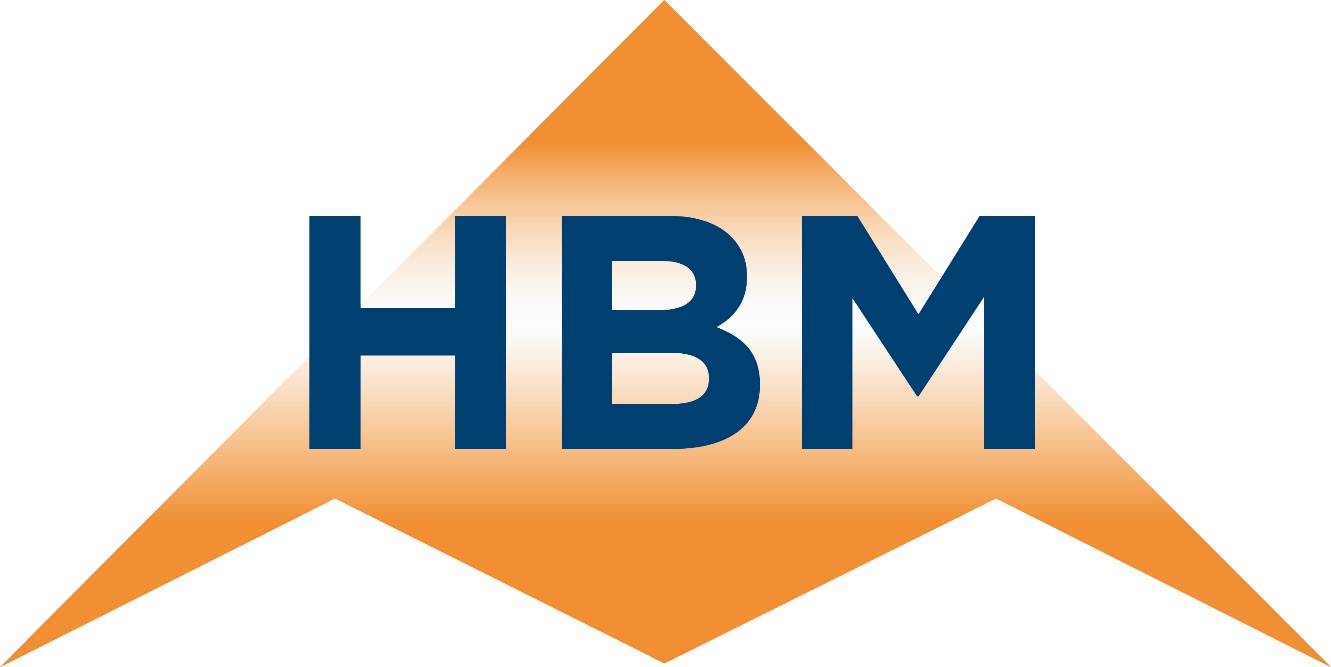 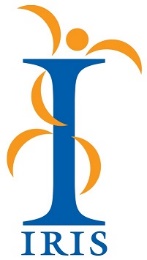 Verdiepen, verbreden, excellerenDe HBMInhoud1.	Beleidsprioriteiten en strategische keuzes schooljaren 
          1.1	Ambities centraal - visie op onderwijs en lerenIn het schooljaar 2019-2020 heeft een voorhoedeteam met medewerkers van het onderwijzend- en onderwijsondersteunend personeel van stichting IRIS met elkaar gewerkt aan de nieuwe strategische visie. Met elkaar is het strategische beleidsstuk 'Motivatie om te leren' tot stand gekomen, waarin de volgende 4 pijlers centraal staan:Motivatie om te lerenKansengelijkheidLeiderschapOrganisatie van het onderwijsBinnen de HBM is er op verschillende manieren gewerkt aan de totstandkoming van het nieuwe schoolplan. Zo is er gesproken met ouders en leerlingen van de school en is er met medewerkers, ouders en leerlingen een spel gespeeld, We Own The School, in samenwerking met bureau Inspirezzo). Het doel voor de HBM was om leerlingen, ouders en collega’s spelenderwijs na te laten denken over de school nu en in de toekomst. In vervolg op dit spel hebben we met de medewerkers van de school een evaluatie gedaan van het huidige onderwijs. Waar zijn we trots op en waar liggen er voor de school ontwikkelpunten voor de komende jaren? Op deze manier hebben we met elkaar kunnen bepalen dat we de komende jaren op de volgende punten in willen gaan zetten:Hoge Verwachtingen;Op gedrag Op lerenKennis is Toekomst;Kennis is de basis om vaardigheden te leren. Kennis is nodig om de wereld te begrijpen.Beheersingsleren (verschuiving van presteren naar leren) Leren vanuit verbinding;Met en van elkaar leren. We zijn een lerende organisatie in alle lagen van de school. Senior leerlingen helpen junior leerlingen, op welke manier excelleer jij?Het concept (t)huiswerkvrije school staat voor kansengelijkheid en aandacht voor iedere leerling. We gaan ons concept verdiepen en verbreden. Met het team gaan we invulling geven aan de drie pijlers waarop de HBM de komende vier jaar zijn onderwijsontwikkeling in gaat zetten. Hoge verwachtingen op gedrag en lerenDocenten met hoge verwachtingen van leerlingen hebben een noemenswaardige invloed op het leren en het welbevinden van leerlingen. Hoge verwachtingen is een overtuiging die nodig is om elk kind te laten groeien. Elk kind kan leren en groeien, de kunst is om de juiste weg te vinden en deze samen te bewandelen. Doordat leerlingen ervaren dat docenten vertrouwen hebben en de juiste begeleiding bieden in de ontwikkeling, ontstaan er succeservaringen in het leren, van waaruit motivatie voortvloeit om te leren.
Een belangrijk proces is hierin bewustwording. Je bewust zijn van je eigen denkbeelden en handelen. Hier werken we als team aan door elkaar te inspireren binnen ontwikkelteams, elkaar te voeden met informatieve en inspirerende literatuur (blogs, artikelen, podcasts, Webinars) en elkaar te observeren. Door feedback te ontvangen van collega's (collegiaal leren) worden blinde vlekken zichtbaar en word je gevoed met nieuwe ideeën en mogelijkheden. Kennis is toekomst
Een gedegen kennisnetwerk is nodig om nieuwe dingen te leren, daarbij ligt kennis ten grondslag aan het ontwikkelen van vaardigheden. Dit geldt zowel voor vakvaardigheden als voor generieke vaardigheden (zoals kritisch denken, probleem oplossen, creativiteit etc.) Ook inzicht in een vak ontwikkelt zich pas als het kennisnetwerk voldoende opgebouwd is. 
De aanwezige kennis verschilt tussen leerlingen. Dit vraagt een duidelijk didactisch model om met álle leerlingen dezelfde leerdoelen te bereiken. Het Expliciete Directe Instructie (EDI) model gebruiken wij als onderlegger om de opbouw van de les mee vorm te geven. Hierin wordt de vereiste voorkennis gemeten en geactiveerd, die als kapstok dient om nieuwe kennis mee te verbinden. 
De docent gebruikt directe instructie om nieuwe kennis aan te bieden, waarbij tussentijds technieken worden ingezet om controle van begrip te meten. Aan de hand van de bevindingen geeft de docent invulling aan het vervolg om alle leerlingen dezelfde leerdoelen te laten behalen. Hierbij speelt differentiatie en herhaald inoefenen een belangrijke rol. 
Docenten bouwen kennis op over de cognitieve psychologie (hoe werkt het brein), didactische technieken en pedagogisch handelen om de lessen telkens weer op een hoger niveau te krijgen. Leren vanuit verbindingEen kind dat zich veilig en gezien voelt op school, kan beter leren. Elke docent zal dit beamen en in elk schoolplan zal staan dat dit een voorwaarde is om tot leren te komen. Op de HBM vinden wij het belangrijk dat ieder kind zich in elke les en overal in de school veilig en gezien voelt. Daarom kiezen wij ervoor om als team gezamenlijk proactief de cultuur neer te zetten, die voorwaardelijk is voor een positief leef-, leer- en werkklimaat. Hier is vriendelijkheid en wederzijds respect de norm. Dit vraagt een duidelijke, gezamenlijke aanpak: gedeelde waarden, overeenstemming in gewenst gedrag, aanleren van gedrag, uitleggen waarom dit gedrag belangrijk is, belonen van positief gedrag en uniforme consequenties verbinden aan negatief gedrag. Door aan een sterke verbinding in het team op de HBM te werken, kunnen we samen leren, creëren we een cultuur waarbinnen we veilig feedback aan elkaar kunnen geven en kunnen we met elkaar collegiaal leren. Op deze manier werken we samen in een professionele leergemeenschap. Deze drie pijlers vormen onze gedeelde overtuigingen die op onze (t)huiswerkvrije school het fundament vormen om het beste onderwijs neer te zetten. 1.1.1	Missie en visieDe HBM is een actieve, kleine, (t)huiswerkvrije mavo met uitdagend onderwijs waar leerlingen echt persoonlijke aandacht krijgen. Een school met gelijke kansen voor iedereen. Leerlingen leren voor nu en voor hun toekomst; voor een goede baan, maar ook om een zinvolle bijdrage te leveren aan de samenleving. Het onderwijs speelt in dit ontwikkelingsproces een grote rol. Deze rol vertaalt zich in onderstaande missie en visie op onderwijs en leren. Missie   De HBM wil leerlingen door goede onderwijs- en loopbaanbegeleiding, het aanleren van kennis, vaardigheden en overtuigingen, een basis geven voor hun toekomst. Kernwaarden van de school zijn:  We hebben een open en veilig leef-, leer- en werkklimaat.We hebben vertrouwen in elkaar, aandacht voor elkaar, tonen verantwoordelijkheid voor elkaar en zijn betrokken bij elkaar. We zorgen ervoor dat alle leerlingen gelijke kansen krijgen. Visie Het leren van leerlingen staat centraal. Leerlingen voelen zich gekend en erkend: relatie komt voor prestatie. Medewerkers van HBM gunnen elkaar en leerlingen de ruimte, stimuleren hen verantwoordelijkheid te nemen voor het eigen leren en spreken hen positief aan op dit gedrag. Leidende principes: Leerlingen leren verantwoordelijkheid te dragen voor hun eigen leren. Medewerkers zetten zich in om het beste uit leerlingen te halen, geven feedback en werken vanuit de relatie; Medewerkers en leerlingen leren van elkaar en durven elkaar aan te spreken; Vernieuwing met als basis vakdidactische en pedagogische kennis is de kern van ons professioneel handelen. Dit betekent voor de dagelijkse praktijk: een proactieve houding, gesprekken over onderwijsvernieuwing, binding en onderling contact met medewerkers en met leerlingen in de klas. Fouten maken mag en helpt bij het leren. Iedereen aan het stuur van zijn eigen leren (medewerkers, leerlingen, ouders) met ondersteuning van elkaar. De visie en leidende principes vormen de richting waarin de HBM zich beweegt. Al ons handelen, nu en in de toekomst, dient hieraan een bijdrage te leveren. 1.2	Onderwijskundig beleidUitgangspunten, doelstelling en inhoud onderwijsVan Presteren naar LerenBinnen ons concept (t)huiswerkvrije school staat leren op school centraal. Met het excelleren van dit concept; het versterken van ons pedagogisch en didactisch handelen, willen we ook de verschuiving maken van presteren naar leren. Het uitgangspunt hierbij is dat we samen leren op school, continu. In tegenstelling tot leerlingen die slechts leren voor een toets en daarna weer vergeten. Deze verschuiving kost tijd, docenten moeten vertrouwen opbouwen in hun didactisch repertoire, het begeleiden van het 'leren leren' en een duidelijk overzicht hebben van de doorlopende leerlijnen en de kern- en einddoelen (prioriteit 1.1). De organisatie van het onderwijsDe HBM is sinds het schooljaar 2018-2019 een (t)huiswerkvrije mavo. Ten aanzien van de organisatie van het onderwijs is ervoor gekozen om met een flexrooster te werken. Dit houdt in dat de leerlingen dagelijks 3-4 lessen volgen van 80 minuten en daarnaast flexuren in hun rooster hebben staan van 40 minuten. Ter ondersteuning aan docenten en leerlingen hebben we een standaard HBM les, waarin binnen 80 minuten alle belangrijke facetten van het leren worden doorlopen. Om als team hierin een ontwikkeling door te maken, zullen we scholingsbijeenkomsten organiseren waarbij we onze kennis over cognitieve psychologie en didactische technieken verder zullen uitbreiden. We laten ons hierin ondersteunen door experts. Bij het ontwikkelen van ons didactisch repertoire en de kwaliteit van de lessen maken we gebruik van Expliciete Directe Instructie (EDI) en Formatief Handelen. Leren van en met elkaar is hierin een belangrijk element om ons te ontwikkelen (prioriteit 1.2). Bij de flexuren zitten leerlingen uit verschillende leerjaren bij elkaar onder begeleiding/ coaching van een docent. Deze flexuren worden op verschillende manieren ingevuld. Zo kunnen leerlingen voor stilte- uren kiezen, waarin ze in alle rust aan hun schoolwerk kunnen werken. In de werk- uren kunnen ze met elkaar samen werken aan hun schoolwerk en in de begeleidingsuren krijgen de leerlingen extra begeleiding en/of ondersteuning voor een vak door een vakdocent. De leerlingen bepalen zelf op welke flexuren zij inschrijven. Op deze manier hebben de leerlingen de ruimte om zelf invulling te geven aan hun eigen leerproces en kan er maatwerk geboden worden aan de leerlingen. De mentor speelt een belangrijke rol in het begeleiden van het proces waarin leerlingen steeds meer verantwoordelijkheid krijgen in de keuze van de flexuren. Ook hierin zal nog een slag gemaakt gaan worden, omdat leerlingen het nog lastig vinden om daarin voor zichzelf de beste keuzes te maken.VakkenaanbodIn de brugklas volgen alle leerlingen het vak skills. Hierin staan onderdelen vanuit de 21e eeuwse vaardigheden centraal, zoals ICT-basisvaardigheden, creatief en kritisch denken, samenwerken en mediawijsheid. Ook bieden we leerlingen de mogelijkheid om op te stromen naar de havo. In samenwerking met het ECL stemmen we af en werken we samen om de leerlingen die gaan opstromen naar de havo zo goed mogelijk voor te bereiden.Daarnaast kiezen veel leerlingen op de HBM voor de sportklas of de Vecon businessclass. Op deze manier krijgen de leerlingen naast het reguliere programma de mogelijkheid om hun talenten op deze vlakken te ontwikkelen.Om ons voor te bereiden op de vernieuwde leerweg in het vmbo, zal er onderzocht gaan worden welke programma's het beste aansluiten op de HBM, zodat voor een duurzame invulling gekozen kan worden voor de leerlingen en er een goede aansluiting is op zowel het mbo als op de havo (prioriteit 1.3). Doorlopende leerlijn en kerndoelenDe school werkt met PTO’s (programma van toetsing en overgang) in de onderbouw en PTA’s (programma’s voor toetsing en afsluiting) in de bovenbouw. Daarin staan de leerdoelen en de te toetsen kennis benoemd. Ook staat beschreven wanneer de benodigde kennis wordt getoetst. Zo is voor elk leerjaar per vak geborgd wat precies wordt getoetst. De kerndoelen en eindtermen per vak vormen hierin het uitgangspunt.
Vanuit deze situatie gaan wij de komende 2 jaar toewerken naar een verschuiving van presteren naar leren (prioriteit 1.4). Ons doel is dat er op school en in de les geleerd wordt. De docent is niet enkel bezig met kennisoverdracht, maar zet didactische technieken, formatief handelen en leerstrategieën in om samen te leren. Dit is alleen mogelijk als docenten voldoende kennis hebben opgebouwd over hoe leren werkt en zich technieken en strategieën eigen hebben gemaakt om in de klas in te zetten. Door op deze manier ons onderwijs vorm te geven ontstaat een leercultuur op school. 
Uiteindelijk zullen we de doorlopende leerlijnen als uitgangspunt nemen om onze lessen vorm te geven, waarbij er hooguit een paar keer per jaar een summatieve toets wordt afgenomen. Deze toets zal dan al het voorgaande toetsen.
LeerlingvolgsysteemOp de HBM werken we met Magister; hierin staan alle gegevens die wij nodig hebben als school om onze leerlingen te kunnen begeleiden. Nadat de warme overdracht heeft plaatsgevonden vanuit de basisschool houden wij de contactmomenten, ontwikkeling en cijfers van de leerlingen bij. Wat wij hieraan willen toevoegen is een portfolio, gemaakt door de leerling zelf. Hierin reflecteren leerlingen zelf op hun ontwikkeling en stellen zij doelen. Wij vinden de reflectie en informatie van de leerling onmisbaar bij een goede begeleiding (prioriteit 1.5).Lees- en Rekenonderwijs
Ten grondslag aan het leren van veel vakken ligt voldoende reken- en leeskennis en vaardigheden. Wij realiseren ons dat dit niet bij alle leerlingen in voldoende mate aanwezig is (prioriteit 1.6). Ten behoeve van het lezen gaan wij ons leesonderwijs versterken. We laten ons hierin ondersteunen door een expert. Het doel is hierbij tweeledig, het vergroten van de woordenschat en het leesplezier van de leerlingen. Dit zal een positief effect hebben op het gehele leren van de leerling. Onze aanpak ligt in het gezamenlijk lezen, elkaar inspireren en een gedifferentieerd aanbod bieden aan alle soorten lezers. Het rekenonderwijs heeft ook onze aandacht nodig. We ontwikkelen doorlopende leerlijnen, waarbij de docenten eigenaarschap ervaren over de leerdoelen voor de lessen. Een belangrijke voorwaarde voor succes bij wiskunde is voldoende voorkennis en het ontrafelen van misconcepten bij leerlingen. Hierin is foutloos kunnen rekenen een basisvaardigheid die expliciete aandacht vereist, voordat er verder gebouwd kan worden met het curriculum wiskunde. Leerlingen die extra ondersteuning nodig hebben, begeleiden we in de flexuren, via het remediërende programma NUMO of via RT om achterstanden en misconcepten te voorkomen en/of te verhelpen.AchterstandenDe voortgang van de leerlingen wordt door de mentoren gedurende het schooljaar gemonitord. Per periode wordt met de lesgevende docenten afgestemd hoe de voortgang van de leerlingen zich ontwikkelt. Mocht hieruit naar voren komen dat er extra ondersteuning of begeleiding gewenst is, dan zal dit in eerste instantie middels een plan van aanpak met de leerling en de ouders besproken worden en zal er ingezet worden op extra flexuren voor de leerling in het rooster. In de meeste gevallen wordt dan gekozen voor extra begeleidingsuren, omdat leerlingen dan vaktechnisch extra begeleid en ondersteund kunnen worden (prioriteit 1.7).Daarnaast worden de leerlingen in de onderbouw gemonitord middels de Cito volgtoetsen. De resultaten van deze toetsen worden geanalyseerd en daar waar nodig wordt ingezet op extra ondersteuning. Dit kan weer middels de flexuren, maar ook via het remediërende programma NUMO (voor extra ondersteuning op het gebied van taal- en rekenonderwijs) of in bepaalde gevallen via remedial teaching.Dit schooljaar is voor de leerlingen ingezet op extra ondersteuning ter voorbereiding op de SE's en de CE's. Dit zal voortgezet gaan worden. Mocht er voor de onderbouw ook behoefte zijn aan extra ondersteuning via maatwerkprojecten dan zal hier ook naar gekeken worden. Er zal in ieder geval extra aandacht gaan komen voor reken-, lees- en handschriftonderwijs.BurgerschapsonderwijsDe HBM heeft in haar missie en visie staan dat we een school zijn voor iedereen, een school waar voor iedereen begrip en respect is. Belangrijk hierbij is dat leerlingen de ruimte krijgen om zichzelf te ontwikkelen. In de ontwikkeling van de leerlingen zijn de docenten ondersteunend. Op de HBM hebben wij de missie dat iedere leerling zich kan ontwikkelen tot een autonoom individu die zich kan verhouden tot de wereld om hem heen en daar dus ook succesvol kan zijn. Dit betekent dat wij aan de ene kant leerlingen stimuleren om hun eigen mening te vormen, autonoom te zijn en kritisch te kijken naar de wereld om hen heen. Aan de andere kant bereiden wij leerlingen voor op een wereld waar plek hoort te zijn voor iedereen en waar mensen rekening met elkaar dienen te houden. Dit houdt in dat je je ook moet kunnen aanpassen aan de wereld om je heen en discipline nodig hebt. Burgerschap dient verweven te zijn in het complete onderwijs. Dit houdt in dat de HBM ervan overtuigd is dat de doelen zoveel mogelijk behaald moeten worden binnen de bestaande vakken. Hierbij is een grote rol weggelegd voor de vakken Maatschappijleer en Skills. Maar ook de vakken kunstplein en CKV leveren een serieuze bijdrage. Daarnaast wordt er binnen alle sociale vakken en Nederlands aandacht besteed aan de burgerschapsdoelen (prioriteit 1.8). Via deze link is het volledige burgerschapsplan te lezen.Het pedagogisch-didactisch klimaat en het schoolklimaatEen positief en veilig leef-, leer- en werkklimaatOm onze leerlingen optimaal te begeleiden is een veilig pedagogisch leef-, leer- en werkklimaat voorwaardelijk. We ontwikkelen hierbij met het team een proactieve teamgedragen cultuur, waarbij we preventief handelen. Als team leren we de leerlingen welke waarden op de HBM belangrijk zijn en hoe dat er praktisch uitziet in een dagelijkse setting. Hierbij hebben we hoge verwachtingen van leerlingen en staat een positieve benadering centraal (prioriteit 2.1).Didactisch handelen
De didactische vaardigheden van de docenten op de HBM zijn dé succesfactor om de verschuiving te realiseren van presteren naar leren. De manier waarop wij onze lessen vormgeven, de manier waarop wij spreken over ons vak en over leren bepaalt de cultuur en het leergedrag van de leerlingen. In onze (t)huiswerkvrije school vindt het leren plaats in de les en tijdens de flexuren (prioriteit 2.2). 
Met het EDI model als onderlegger van de les, wordt het leerproces doorlopen in onze 80 minuten lessen. Met de kennis die we hebben van de architectuur van ons brein en hoe leren werkt, geven de docenten vorm aan de les. Het meten en activeren van voorkennis is het startpunt. Mocht deze voorkennis niet voldoende aanwezig zijn, dan zal dit de wending van de les mede bepalen. Deze kapstok aan kennis in het lange termijn geheugen, is het houvast om nieuwe kennis aan op te hangen en beetje bij beetje wordt het kennisnetwerk vergroot van de leerlingen. 
Na de directe instructie van nieuwe kennis gebruikt de docent technieken die controle van begrip meten. Hierdoor ziet de docent of de instructie is begrepen en of er misconcepten zijn die opgehelderd moeten worden. Aan de hand van deze meetmomenten in de les, bepaalt de docent hoe de rest van de les vorm krijgt. 
Bij het aanleren van nieuwe kennis is niet alleen voorkennis van belang, maar ook herhaling is essentieel en het toepassen binnen andere contexten moet geoefend worden. Bij de voorbereiding van de lessen is het belangrijk dat het leerdoel helder is. Het ontwerpen van een les, waarbij het leerdoel het uitgangspunt is, heet backwards design. Het planmatig organiseren van het onderwijs, met een duidelijk doel voor ogen. 
Het vaardig worden en vertrouwd raken met goed didactisch handelen is een proces waarbij we collegiaal leren en het leren van experts inzetten om ons hier samen in te ontwikkelen. Het is een proces waarin we leren van de praktijk en waar we de tijd nemen om elkaar te ondersteunen ook als het een keer niet goed lukt. 

Mentoraat
We versterken het mentoraat door te werken in jaarlaag mentorenteams. Het doel van deze teams is om elkaar te versterken en ondersteunen in het begeleiden van de leerlingen. De mentoren geven meerdere klassen les uit de jaarlaag, dit geeft een breder beeld van leerlingen en hun begeleiding. Het functioneren als team is hierin ook belangrijk ter versterking van het pedagogisch klimaat (prioriteit 2.3).LeerlingenparticipatieLeerlingen leveren een belangrijke bijdrage aan de school. Op dit moment kunnen de leerlingen hun stem laten horen via de leerlingen die de klas vertegenwoordigen in de leerlingenraad en in de medezeggenschapsraad. De leerlingenraad komt op dit moment nog onvoldoende uit de verf. Wij vinden het belangrijk dat de leerlingen op een laagdrempelige manier hun stem kunnen laten horen in de school en op deze manier een actieve bijdrage kunnen leveren aan de ontwikkeling van de school. Er zal vanaf komend schooljaar ('21-'22) meerdere malen per jaar een leerlingenraadbijeenkomst georganiseerd gaan worden (prioriteit 3.1).Leren van en met elkaar staat op de HBM centraal, daarom vinden wij het belangrijk dat senior leerlingen junior leerlingen gaan helpen. Dit kan op allerlei manieren en op allerlei gebieden. Bijvoorbeeld elkaar helpen tijdens flexuren of binnen het mentoraat (prioriteit 3.2).
De participatie van de leerling is een belangrijk onderdeel van onze leerlingbesprekingen. Inmiddels is er op de HBM een ontwikkeling gaande waarbij de leerling leert reflecteren op zijn/haar handelen en leren. Dit is essentiële informatie voor de begeleiding en ontwikkeling van leerlingen. Deze informatie neemt de mentor mee in combinatie met informatie van ouders en vakdocenten bij het opstellen van een plan van aanpak voor een leerling. Hierdoor zijn alle partijen gehoord en betrokken bij de ontwikkeling van het kind (prioriteit 3.3). 1.3	Begeleiding van leerlingenHet gaat op de HBM om het begeleiden van het leerproces van leerlingen. Alles staat ten dienste daarvan. Middels ons (t)huiswerkvrije onderwijsconcept, waarbij leren op school plaatsvindt onder begeleiding van experts, geven wij hier invulling aan. Leerlingen worden op maat geholpen en worden begeleid om in toenemende mate meer verantwoordelijkheid te nemen voor hun eigen leren. Om tot leren te komen, moeten leerlingen schoolse en sociale vaardigheden ontwikkelen. Hier is aandacht voor zowel in de vaklessen als in de mentorlessen. Daarnaast geeft het (t)huiswerkvrije onderwijsconcept ons de mogelijkheid om recht te doen aan de grote diversiteit bij onze leerlingen, kansengelijkheid is voor ons een speerpunt.De HBM biedt de volgende zaken binnen de basisondersteuning: mentorlessen, leerling-loopbaanbegeleiding (LOB), dyslexiebegeleiding, verzuimbeleid en anti-pestaanpak. Mentorlessen: een breed, preventief aanbod op het gebied van studievaardigheden, sociale vaardigheden, relaties en seksualiteit en leefstijl. Leerling-loopbaanbegeleiding(LOB): voorlichting over beroepsmogelijkheden in combinatie met een individueel traject om interesses en mogelijkheden te verkennen. Dyslexiebegeleiding: hulp en aanpassingen op maat van de dyslexie-coördinator. Verzuimbeleid: monitoring van verzuim en in kaart brengen en hulp inzetten bij problematisch verzuim.Anti-pestaanpak: breed gedragen werkwijze op basis van het anti-pestprotocol. Mix van een preventief lesaanbod en een gestructureerde aanpak van pesten. 1.3.1 Specifieke onderwijsbehoeften De HBM heeft een extra aanbod voor leerlingen die meer ondersteuning nodig hebben. Dit wordt gefinancierd met gelden van het SWV, en is onderdeel van Passend Onderwijs. De HBM biedt de volgende zaken binnen de extra ondersteuning: Trajectbegeleiding: individuele hulp op maat bij problemen in de ontwikkeling. Meestal problemen in de sociaal-emotionele ontwikkeling (autisme, depressie, angst, gedragsproblemen). Soms ook ernstige werkhoudingsproblemen (concentratieproblemen, gebrek aan studievaardigheden). Zorgteam: hulp van de zorg-coördinator. In kaart brengen van ontwikkelingsproblemen, advies aan docenten, ouders en leerling. Inzetten van gespecialiseerde hulp. Waar nodig in samenwerking met schoolarts, leerplicht, CJG en andere externe hulpverleners. Remedial Teaching en Taal en Reken ondersteuning (TRO). Leerlingen met leerachterstanden worden bijgespijkerd met behulp van het Remediërende programma NUMO, en zo nodig door individuele remedial teaching.1.3.2 Schoolondersteuningsprofiel De HBM heeft een actueel schoolondersteuningsprofiel waarin de mogelijkheden en randvoorwaarden voor alle ondersteuning beschreven staan. Via deze link is het schoolondersteuningsprofiel in te zien.1.3.3 Passend onderwijs De HBM krijgt op verschillende manieren gelden van het SWV Zuid-Kennemerland in het kader van passend onderwijs. Gelden voor trajectvoorziening: blijven we inzetten voor bekostiging trajectbegeleiding. Er is een aparte ruimte voor leerlingen die gebruik maken van de trajectbegeleiding. Hier komen leerlingen naartoe voor een stilteplek, time-out of het maken van toetsen en inhaalwerk. Trajectbegeleiders maken met elke leerling een plan op maat om vaardigheden te versterken en/of zo min mogelijk last te hebben van de beperkingen die een leerling heeft. In overleg met het SWV zullen we als school geld krijgen om de leerlingen met leerachterstanden goed te bedienen. We geven dit vorm door extra aandacht voor rekenen, taal, woordenschat en leesonderwijs en de inzet van NUMO bij leerachterstanden. Op individuele basis worden er leerlinggebonden arrangementen aangevraagd voor leerlingen, bijvoorbeeld voor extra taalondersteuning, hulp bij sociale vaardigheden of gedragsproblemen. NT2: leerlingen die uit een anderstalig schoolsysteem komen, krijgen de eerste twee jaar na instroom in regulier Nederlandstalig onderwijs extra begeleiding voor taal. Hiervoor is door het samenwerkingsverband een budget per leerling vastgesteld. De begeleiding van deze leerlingen vindt op de HBM plaats.1.3.4 Prioriteiten in meerjarenperspectief We hebben tot doel de zorgstructuur te verstevigen, waarbij er meer planmatig gewerkt zal worden, zodat trajecten een duidelijke afbakening zullen krijgen door middel van een duidelijk plan bij de start, een tussenevaluatie en een eindgesprek. Hierbij is de driehoek ouder, leerling, school van groot belang en wordt voor eenieder op elk moment inzichtelijk wat er van elkaar verwacht kan worden. Het aanbod in de mentorlessen uit te breiden en door te ontwikkelen, waardoor een duidelijke leerlijn ontstaat in de mentorlessen over alle leerjaren.Het ontwikkelen en implementeren van een sociale vaardigheidstraining voor de leerlingen die op dat gebied wat extra ondersteuning kunnen gebruiken. Deze training zal in een kleine groep gaan plaatsvinden, zodat er voor de leerlingen maatwerk geleverd kan worden.  Het ontwikkelen en implementeren van een faalangstreductietraining voor leerlingen die op dat gebied wat extra ondersteuning nodig hebben. Ook deze training zal in een kleine groep plaats gaan vinden, zodat maatwerk geleverd kan worden.       Een training voor handschrift onderwijs opzetten, zodat leerlingen met een moeilijk te lezen handschrift extra ondersteuning zullen gaan volgen.    1.4	Kwaliteitsbeleid
De HBM staat voor een school met aandacht voor jou, maar ook voor een school waar kansen worden geboden. Dit betekent dat we in ons onderwijsaanbod continu aandacht moeten hebben voor de kwaliteit van het onderwijs. Op meerdere momenten in het jaar staan we stil bij ons onderwijs en gaan we met elkaar in gesprek over hoe de leerlingen leren en hoe zij tot hun resultaten komen, maar ook kijken we naar hoe we de leerlingen lesgeven en hebben we daarmee zicht op het onderwijsproces.Eigen aspecten van onderwijskwaliteitSectievoortgangsgesprekken
Het bewaken van de rendementen en het bespreken van de resultaten wordt meegenomen in het systeem van kwaliteitszorg. Bij de start van het schooljaar wordt aan elke sectie gevraagd om te reflecteren op het afgelopen schooljaar om van daaruit een plan van aanpak te maken voor het huidige schooljaar. Dit plan van aanpak vormt de basis voor de sectievoortgangsgesprekken. Met deze sectievoortgangsgesprekken willen we nog een verdiepingsslag gaan maken (prioriteit 1.1). Na elke periode wordt de gehele sectie uitgenodigd om in gesprek te gaan met de schoolleiding. Natuurlijk zijn de resultaten die behaald zijn het uitgangspunt van het gesprek, maar ook vragen over hoe we het onderwijs vervolgens vormgeven en inrichten is een belangrijk gespreksonderwerp. Datacoach
Om de resultaten nog beter in beeld te krijgen zal in het schooljaar 2021-2022 een datacoach aangesteld gaan worden (prioriteit 1.2). Deze datacoach gaat middels het programma MMP (TIG) ervoor zorgen dat per periode de juiste data ter beschikking wordt gesteld aan de secties. Op deze manier kunnen de secties hun resultaten analyseren voor de verschillende leerjaren. Naast het analyseren van de data is het van belang dat er een analyse wordt gemaakt van de toetsen die zijn afgenomen en dat er gereflecteerd wordt op de gegeven lessen. Al deze informatie tezamen zorgt ervoor dat er elke periode gewerkt wordt aan de kwaliteit van het onderwijs en het plan van aanpak voor de verschillende secties steeds een levend document is. Mocht de schoolleiding constateren dat er extra ondersteuning nodig is voor een sectie, dan zal gekeken worden waar de vraag, de noodzaak en de behoefte ligt, zodat hier invulling aan gegeven kan worden.De leerlingen spelen een rol in het bewaken van de rendementen. Na elke periode wordt aan de leerlingen gevraagd om te evalueren op de SE-weken. Deze informatie wordt meegenomen in de sectievoortgangsgesprekken. Leerlingportfolio en leerlingbesprekingen
Voor de leerlingen is het van belang dat zij steeds meer eigenaar worden van hun eigen resultaten en daarmee ook leren om verantwoordelijkheid te nemen op basis van hun resultaten. Met de (t)Huiswerkvrije mavo hebben de leerlingen de mogelijkheid om voor het maken van hun schoolwerk te kiezen voor verschillende flexuren. Op dit moment komt naar voren dat de leerlingen dit best lastig vinden en dat zij hier meer ondersteuning bij nodig hebben. De mentoren zullen een rol gaan spelen in het creëren van eigenaarschap bij de leerlingen voor deze flexuren. Om dit te realiseren zal de leerlingen gevraagd worden om een portfolio van de eigen ontwikkeling en resultaten bij te gaan houden. Op deze manier gaan de leerlingen zichtbaar maken wat ze al kunnen, maar ook wat zij nodig hebben (prioriteit 1.3). De slag naar de leerlingbesprekingen is op deze manier ook gemaakt. De leerlingen leveren onder begeleiding van de mentoren de input, waarna de mentoren met de lesgevende docenten in overleg gaan wat er nodig is om de leerling verder te brengen in het leerproces. De terugkoppeling aan de leerling en de ouders is vervolgens de laatste stap in het proces, zodat de leerling voor de volgende periode aan de gang kan met een individueel plan van aanpak (prioriteit 1.4).
Basiskwaliteit en stelsel van kwaliteitsbewakingMonitoren van tevredenheid 
Jaarlijks wordt binnen de school een tevredenheidsenquête afgenomen onder de leerlingen en tweejaarlijks onder de ouders en de medewerkers. De resultaten van deze enquêtes worden door de schoolleiding geanalyseerd en daar waar nodig worden er acties ondernomen om de kwaliteit van het onderwijs te verbeteren.Netwerk kwaliteitszorg IRIS
Binnen stichting IRIS zijn er meerdere netwerken actief, waaronder het netwerk kwaliteitszorg. De kwaliteitszorgmedewerkers van de verschillende scholen hebben meerdere keren per jaar overleg. In onderstaande matrix staan verschillende aspecten die op de agenda van het overleg naar voren komen. Uitwisseling tussen de kwaliteitszorgmedewerkers wordt als waardevol ervaren en levert de HBM extra informatie en punten op waaraan gewerkt kan worden om de kwaliteitszorg verder te ontwikkelen en te verbeteren.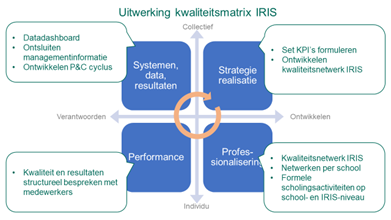 Versterken schoolexaminering
Vanuit het ministerie van onderwijs wordt er van de scholen gevraagd om meer aandacht te besteden aan de kwaliteitsborging van het schoolexamen. Per 1 augustus 2021 is het voor alle scholen verplicht om een examencommissie in te stellen. De taak van de examencommissie is het borgen van de kwaliteit van de schoolexaminering. Dit doen zij onder andere door te letten op het afsluitende karakter van het schoolexamen.Er zal goed gekeken moeten worden naar het aantal voortgangstoetsen in het PTA. Het is bijvoorbeeld niet wenselijk dat er meerdere keren per jaar dezelfde stof wordt afgetoetst. Middels de sectievoortgangsgesprekken zal bij de secties aandacht besteed gaan worden aan de inhoud van het PTA (prioriteit 2.3).Daarnaast is het goed om in samenspraak met de examencommissie en de desbetreffende secties nog beter te gaan kijken naar de kwaliteit van de toetsen en het borgen hiervan.Maatregelen gericht op onderhoud bekwaamheid medewerkersCollegiaal leren
Om van en met elkaar te kunnen leren is het van belang om te weten wat er bij elkaar gebeurt in de lessen. Het is voor elke collega op de HBM normaal om gedurende het schooljaar een aantal keer bij elkaar op lesbezoek te gaan. Hiervoor maken we gebruik van het programma DOT (Digitale Observatie Tool). Met de DOT kan specifiek gekeken worden naar bepaalde onderdelen in de les, maar kan een docent ook specifiek een aantal punten aangeven waarop men feedback wil ontvangen. Om een verdieping te geven aan deze lesbezoeken, zal er naast de lesbezoeken ook ruimte gecreëerd gaan worden om op meerdere momenten in het jaar als collega's met elkaar in gesprek te gaan over onderwijs gerelateerde onderwerpen (prioriteit 3.1).Onderwijs ontwikkelteams
Je bewust zijn van je eigen denkbeelden en handelen is een belangrijk gegeven om in ontwikkeling en lerende te blijven. Hier werken we als team aan door elkaar te inspireren binnen ontwikkelteams, elkaar te voeden met informatieve en inspirerende literatuur (blogs, artikelen, podcasts, Webinars) en elkaar te observeren. Er gaat op de HBM gewerkt worden met een ontwikkelteam op pedagogisch- en op didactisch vlak (prioriteit 3.2). 1.5	HR beleid
Uitgangspunten HR- beleidBinnen stichting IRIS hebben alle scholen een beleidsnota strategisch HRM- beleid opgesteld. Op basis van deze strategische beleidsnota's heeft stichting IRIS een strategisch HRM beleid opgesteld voor de stichting. In dit plan, dat gedragen wordt door het MTI van stichting IRIS en overkoepelend wordt gebruikt, worden de volgende vijf pijlers benoemd:IRIS als aantrekkelijk werkgeverStrategische personeelsplanning/ lerarentekortProfessionele cultuurLeiderschap en professionaliseringVitaliteit van de medewerkers De HBM gebruikt de pijlers vanuit stichting IRIS als onderlegger en heeft voor het eigen strategische HRM- beleid onderstaande punten als aandachtspunten benoemd: (Klik hier voor het beleidsplan Strategisch HRM HBM).
Functiewaardering, loopbaanperspectief en doelgroepenbeleid	Werving en selectieProfessionaliseringFunctiewaardering, loopbaanperspectief en doelgroepenbeleid	Om goed in kaart te kunnen brengen wat er binnen de verschillende functieschalen van het personeel verwacht wordt,zal in kaart gebracht gaan worden wat er op de HBM van de verschillende docenten verwacht wordt door een duidelijke omschrijving van functiewaarderingen te maken (prioriteit 1.1). Op deze manier wordt het ook mogelijk om inzichtelijk te maken wat de promotie- en ontwikkelmogelijkheden zijn van het personeel en daarmee het loopbaanperspectief. Op dit moment valt een groot deel van de medewerkers onder dezelfde leeftijdscategorie. Hierdoor kan er breed ingezet worden op doelgroepenbeleid en het inzetten van positieve interventies, zodat bevlogenheid, welbevinden en gezondheid worden bevorderd. Een belangrijk meetinstrument is hiervoor de medewerkers tevredenheidsenquête. Een terugkerend punt uit deze enquête is de werkdruk. In de voortgangsgesprekken is oog houden voor persoonlijk welbevinden dan ook een punt van gesprek.Werving en selectieBinnen de HBM is er ten aanzien van werving en selectie aandacht voor teamopbouw, waarbij diversiteit, brede inzetbaarheid en inclusie centraal staan. Medewerkers op de HBM zijn bevoegd voor het vak waarin zij lesgeven of zijn hiervoor in opleiding. Medewerkers worden gestimuleerd om een 2e bevoegdheid te halen. Op deze manier wordt brede inzetbaarheid en continuïteit bevorderd.In de regio Zuid- Kennemerland en groot Amsterdam werken schoolbesturen samen met lerarenopleidingen om het personeelstekort in het onderwijs tegen te gaan. Er wordt vooral ingezet op het werven en begeleiden van zij-instromers en het begeleiden van startende leraren, het professionaliseren en behouden van leraren, het bevorderen van mobiliteit en (het onderzoeken van) andere manieren om het onderwijs te organiseren. Dit gezamenlijke project, waar ook de HBM als school onderdeel van uitmaakt heet ‘Talent als docent' Vooral op de vakken waar een tekort dreigt is het van belang om aandacht te hebben voor het werven en vinden van nieuw personeel (prioriteit 1.2)De HBM is aangesloten bij de ROSA opleidingsschool. Jaarlijks begeleidt de HBM studenten tijdens hun ontwikkeling tot docent. Op deze manier is het ook mogelijk om jong talent te ontdekken, zelf op te leiden en op deze manier te binden aan de school. De begeleiding van startende en nieuwe docenten is belegd bij de schoolopleider en coaches van de HBM. Starten op een nieuwe school is altijd een nieuw begin, zowel voor de collega die net klaar is met de opleiding, als voor de collega die al jaren in het onderwijs werkzaam is. Om alle nieuwe docenten goed welkom te heten wordt er op de HBM gewerkt vanuit het inductieplan. Dit inductieplan heeft als doel om de nieuwe collega's zo goed mogelijk te begeleiden in hun eerste jaren op de HBM. Tevens organiseert de schoolopleider meerdere bijeenkomsten in het schooljaar, waarbij specifieke onderwerpen zoals het pedagogisch en het didactisch klimaat van de school, de HBM- les, effectief klassenmanagement, maar ook intervisie aan bod komen.VoortgangsgesprekkenDe persoonlijke ontwikkeling van de medewerkers en de ontwikkelpunten komen naar voren in de voortgangsgesprekken, die op basis van het AMO- model jaarlijks met alle medewerkers gevoerd worden. In deze gesprekken waarin de medewerker zelf een grote rol speelt, staan ambitie, motivatie en omstandigheden centraal. Met het gebruik van de DOT (digitale observatie tool) kan daarbij een mooie koppeling gemaakt worden om de ontwikkeling van de docent te volgen. De schoolleiding maakt voor de lesbezoeken gebruik van de DOT. Om de voortgangsgesprekken en daarmee de persoonlijke ontwikkeling van de medewerker nog beter in kaart te brengen, zal het ‘gespreksformulier’ aangepast gaan worden, zodat nog beter in kaart gebracht kan worden hoe de ontwikkeling verloopt van de medewerker. Hiermee ontstaat een levend document en is voor de medewerker inzichtelijk te maken hoe mogelijke loopbaanperspectieven eruitzien (prioriteit 1.3). Ook de rol en daarmee de bijdrage van de leerlingen zal daarin meegenomen worden.TaakurenHet vaststellen van de taakuren is een jaarlijks terugkerend proces, waarbij zij elk jaar opnieuw worden vastgesteld door de MR. Er zal voor de taakuren op de HBM een takenboek gaan komen (prioriteit 1.4). Op deze manier wordt inzichtelijk wat de inhoud is van de taak, maar ook wat er bij de uitvoering van de taak aan de medewerkers gevraagd wordt.ProfessionaliseringOm het leren van en met elkaar te bevorderen, wordt op verschillende manieren invulling gegeven aan professionalisering. Er zal voor de invulling en het versterken van het pedagogisch en didactisch handelen in de lessen gekeken gaan worden naar begeleiding door een externe partij die de docenten input zal gaan geven bij het aanleren van vaardigheden en leerstrategieën in de lessen. Deze input moet ervoor gaan zorgen dat de leerlingen deze vaardigheden en leerstrategieën in de les dusdanig aangeleerd krijgen, waardoor zij dit in de flexuren goed toe kunnen passen en waarmee het 'leren leren' bespoedigd wordt (prioriteit 2.1 en 2.2).Ook zal er op het gebied van reken-, lees- en handschriftonderwijs externe hulp ingeschakeld gaan worden. Deze hulp wordt ingezet om in de lessen, maar ook op maat hulp te kunnen bieden aan leerlingen die nog niet op het juiste niveau zitten. Daarnaast zal de externe hulp bij het leesonderwijs ook ingezet gaan worden om het lezen tijdens de eerste tien minuten van de les verder te verdiepen, waardoor er meer differentiatie in het leesonderwijs aangebracht kan worden.Verder blijft op het gebied van de professionalisering het aanbod op het gebied van de O&O- dagen staan. Vanaf komend schooljaar zullen medewerkers met kennis en expertise op verschillende gebieden weer gevraagd worden om een 'masterclass' te verzorgen aan de eigen medewerkers. Tevens is er voor de medewerkers de mogelijkheid om op individuele basis te werken aan professionalisering door het gebruik van E-wise of een eigen ingebrachte cursus of training.Verhouding m/v in de schoolleidingOp de HBM is sprake van een onevenredige man/ vrouw verdeling in de schoolleiding. De HBM heeft een vrouwelijke directeur, die de directie vormt van de school. Daarnaast een vrouwelijke teamleider. Samen vormen zij de schoolleiding. Binnen de school wordt in de samenwerking met de medewerkers gestreefd naar gedeeld/ gespreid leiderschap, waarbij taken bij meerdere medewerkers in de school belegd zijn. De medewerkers zijn verantwoordelijk voor hun taak en krijgen hierin de ruimte om hun kennis en ervaring met anderen te delen, maar ook om op deze wijze hun leiderschap te laten zien in de school. Bij het vrijkomen van taken krijgen de medewerkers de gelegenheid om op deze taken te solliciteren, zodat eenieder de mogelijkheid krijgt om aan te geven hierin geïnteresseerd te zijn, maar ook om daarmee de eigen ontwikkeling aan te geven.1.6	Organisatiebeleid HuisvestingIn de afgelopen schooljaren is ervoor gezorgd dat het gebouw van de HBM er netjes en verzorgd uitziet en dat er oog is voor duurzaamheid en circulariteit. Door het onderhoud op peil te houden is de HBM een plek waar leerlingen en medewerkers graag werken. Dit schooljaar is de mediatheek verbouwd. Het heeft een frisse uitstraling gekregen en kan op een multifunctionele manier worden ingezet.  Voor de komende jaren zijn er binnen de school een aantal lokalen die aangepast moeten worden naar de onderwijsbehoeften van deze tijd. Dit betekent dat voor onder andere de computerlokalen, waar nu nog veelal vaste computers staan, onderzocht gaat worden wat hiervoor een passende invulling is (prioriteit 1). Dit onderzoek zal zich richten op het gebruik en implementatie van verschillende digitale middelen.PR en communicatie
Sinds een aantal jaar werken we op de HBM met een wervingsteam. Een enthousiast team zorgt ervoor dat zoveel mogelijk basisscholen in de wijde omgeving van de school bezocht worden en van informatie worden voorzien over de HBM. Het blijkt elk jaar noodzakelijk te zijn om hier voldoende aandacht aan te besteden, omdat het geen vanzelfsprekendheid is dat de leerlingen voor de HBM kiezen. Dit heeft ook te maken met het feit dat er in de regio meerdere categorale mavo's zijn die elkaars concurrent zijn. De HBM kan op dit vlak aandacht geven aan de naamsbekendheid van de school. Er zal ingezet gaan worden op PR, onder andere middels actief gebruik van de sociale media. Op deze manier willen we de school met alle activiteiten die er plaats vinden op een positieve manier onder de aandacht brengen. Ook zal er vanuit de verschillende profielen (businessclass, sport) gekeken gaan worden hoe zij in de omgeving van de school, de HBM nog meer onder de aandacht kunnen brengen. Ook het organiseren van activiteiten op de school, zoals o.a. HBM College Tour moet ervoor zorgen dat de school op een positieve manier in beeld komt (prioriteit 2).SchoolveiligheidsbeleidOp de HBM onderschrijven wij het uitgangspunt dat iedereen gelijkwaardig is. Uitgaande van deze gelijkwaardigheid vinden wij de volgende aspecten van belang: De HBM schept een klimaat, waarin leerlingen en medewerkers zich veilig voelen op onze school; We hebben respect voor elkaar en elkaars persoonlijke, culturele en religieuze achtergronden; De HBM creëert ruimte om verschillend te zijn (persoonsgebonden of cultuurgebonden); De HBM schept voor de leerlingen met in acht name van de wettelijke en organisatorische kaders maximale voorwaarden om een positief zelfbeeld te ontwikkelen; er wordt actief aandacht besteed aan zelfredzaamheid en weerbaar gedrag.Op de HBM wordt op verschillende manieren aandacht gegeven aan veiligheid. In het schoolveiligheidsbeleid (link volgt later; is nog in ontwikkeling) wordt beschreven hoe hier uitvoering aan wordt gegeven. Om de veiligheid en het sociaal welbevinden van de leerlingen in kaart te brengen wordt jaarlijks de leerlingen tevredenheidsenquête afgenomen. Over het algemeen scoort de HBM hoog op deze enquête. Op het gebied van de veiligheid vinden we dat hier nog verbetering in aangebracht kan worden. Met name op het gebied van de online- veiligheid en het algemene gevoel van veiligheid is winst te behalen (prioriteit 3). De HBM beschikt tevens over een anti- pestprotocol. Hier wordt elk schooljaar door de mentoren en het zorgteam aandacht aan geschonken bij de start van het schooljaar door met alle leerlingen in de klassen een anti-pestcontract af te sluiten.Samenwerking met IRIS en andere IRIS scholen
De HBM is binnen stichting IRIS de kleinste school. Dit betekent dat de HBM op meerdere onderdelen in de organisatie gebruik maakt van de verschillende afdelingen van de andere scholen binnen IRIS. Denk aan de roostermaker, ICT, bedrijfsvoering, HR en financiën. Voor de HBM is dit een meerwaarde, want op deze manier is er sprake van een vangnet. Ook zorgt dit vangnet ervoor dat er kennis en expertise met en tussen de verschillende afdelingen wordt uitgewisseld. Dit wordt als zeer prettig ervaren en zorgt ervoor dat de school zich kan ontwikkelen. 2.	Financiële begroting en meerjarenraming	2.1	Beleid aanvaarding materiële bijdragen, niet zijnde ouderbijdragen of verwijzing naar document Er is geen sprake van aanvaarding van materiële en/of geldelijke bijdragen anders dan de vrijwillige ouderbijdrage. Informatie over de vrijwillige ouderbijdrage staat vermeldt in de schoolgids en op de website van de school. De school maakt op dit moment geen gebruik van sponsorgelden. Mocht dit wel het geval zijn, dan geschiedt sponsoring op basis van het Convenant scholen voor het primair en voortgezet onderwijs vanuit de Rijksoverheid. Deze informatie staat in de schoolgids met daarin tevens een link naar het Convenant.2.2 	Exploitatiebegroting en meerjarenramingToelichting:De HBM is een groeiende school. Vanaf schooljaar 23-24 zal het exploitatieresultaat positief gaan worden. De tekorten in de jaren ervoor worden volledig opgevangen uit het eerder opgebouwde vermogen van de HBM.2.3 	Meerjaren investeringsbegrotingToelichting:Er is voldoende budget om de gewenste en noodzakelijk investeringen te kunnen doen. Komend jaar zal onder andere de verbouwing van 3 leslokalen gerealiseerd gaan worden. 2.4 	Formatieplanning in fteToelichting:Omdat de HBM groeit als school, zal ook de formatie gaan toenemen. Deze stijging is in schooljaar 20-21 al in gang gezet en zal komend jaar verder uitbreiden. 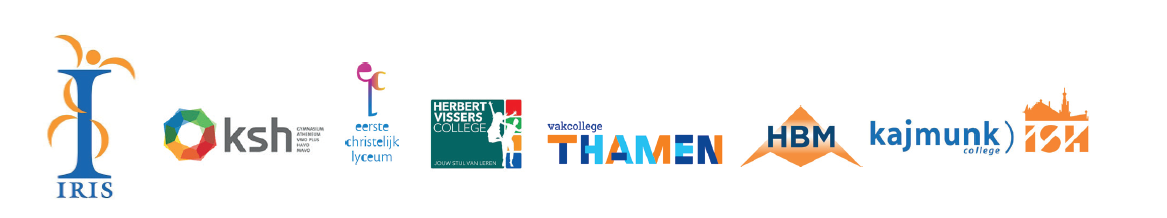 Prioriteiten21-2222-2323-2424-25Prioriteit 1Uitgangspunten, doelstellingen en inhoud onderwijs1. Van presteren naar leren12232. De organisatie van het onderwijs23333. Vakkenaanbod (vernieuwde leerweg)122-334. Doorlopende leerlijn11-222-35. Leerlingvolgsysteem (leerlingportfolio)11-222-36. Lees- en rekenonderwijs12237. Achterstanden8. Burgerschap2333Prioriteit 2Pedagogisch didactisch klimaat1. Positief leef-, leer- en werkklimaat12232. Didactisch handelen12233. Mentoraat1233Prioriteit 3Leerlingenparticipatie1. Leerlingenraad23332. Senior helpt junior11223. Leerlingbesprekingen2233Prioriteiten21-2222-2323-2424-25Prioriteit 1Verstevigen zorgstructuur > planmatig werken1-222-33Prioriteit 2Versterken aanbod mentorlessen1-222-33Prioriteit 3Ontwikkelen en implementeren SOVA- training (basis + verdieping)1-222-33Prioriteit 4Ontwikkelen en implementeren faalangstreductietraining11-22-33Prioriteit 5Extra aanbod handschriftonderwijs11-223Prioriteiten21-2222-2323-2424-25Prioriteit 1Eigen aspecten van onderwijskwaliteit1. Verdieping sectievoortgangsgesprekken22-3332. Datacoach122-333. Leerlingportfolio11-222-34. Leerlingbesprekingen2233Prioriteit 2Basiskwaliteit en stelsel van kwaliteitszorg1. Monitoren van tevredenheid2. Netwerk kwaliteitszorg 3. Versterken schoolexaminering22-333Prioriteit 3Maatregelen gericht op onderhoud bekwaamheid1. Collegiaal leren1-22-3332. Onderwijs ontwikkelteams122-33Prioriteiten21-2222-2323-2424-25Prioriteit 1Uitgangspunten HR- beleid1. Functiewaardering, loopbaanperspectief     en doelgroepenbeleid11-2232. Werving en selectie222-333. Voortgangsgesprekken1-22334. Taakuren1233Prioriteit 2Professionalisering1. Pedagogisch handelen1222-32. Didactisch handelen 1222-3Prioriteit 3Verhouding m/v schoolleidingPrioriteiten21-2222-2323-2424-25Prioriteit 1Huisvesting1.Inrichting lokalen1-2-31-2-31-2-31-2-32. Digitalisering122-33Prioriteit 2PR en communicatie1.PR en communicatie 22-333Prioriteit 3Veiligheid1. Veiligheid en welbevinden1-2233RealisatieBegroting /  meerjarenramingBegroting /  meerjarenramingBegroting /  meerjarenramingBegroting /  meerjarenramingBedragen in € 1.00020-2121-2222-2323-2424-25Leerlingen op 1 oktober327340350360360Baten Rijksbijdrage OCW2.6622.9502.9983.1193.196Gemeentesubsidies1515151414Overige baten4749444038Totaal baten2.7243.0143.0573.1733.248LastenPersoneel2.1362.4202.4512.5002.545Afschrijvingen119107112116120Overige lasten591628553555558Totaal lasten2.8463.1553.1163.1713.223Exploitatieresultaat-122-141-59225RealisatieInvesteringsbegrotingInvesteringsbegrotingInvesteringsbegrotingInvesteringsbegrotingBedragen in € 1.00020-2121-2222-2323-2424-25Gebouwen VerbouwingenOnderwijskundige app. 7215Machines en installaties 2113Meubilair &inventaris3622555555Groot onderhoudICT1253543030Leermiddelen Totaal25489858555RealisatieFormatieplanning in fteFormatieplanning in fteFormatieplanning in fteFormatieplanning in fteFunctie20-2121-2222-2323-2424-25DIR0,810,90,90,90,9OP18,8720,7220,7220,7220,72OOP7,118,127,947,947,94Totaal26,7929,7429,5629,5629,56